Home-made Granola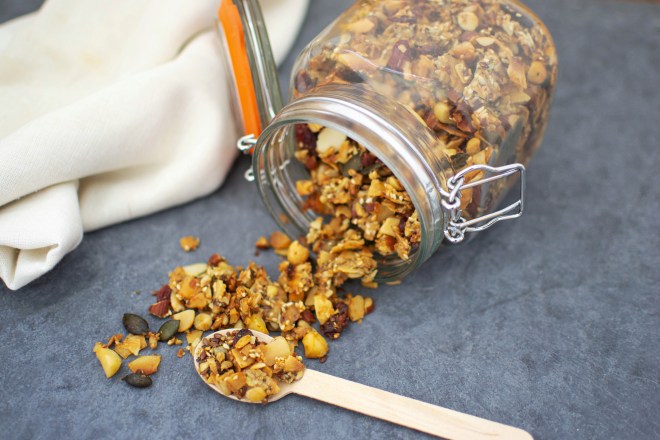 A versatile granola recipe that can be eaten for breakfast, as a snack or baked on top fruit for a quick and easy dessert. Serve with yogurt, milk, ice-cream or by itself.Ingredients5 cups (400 grams) oatmeal1 cup (125 grams) wheatgerm1 cup (125 grams) sunflower seeds1 cup (150 grams) flaked almonds1 cup (150 grams) pumpkin seeds¼ cup (50 grams) brown sugar½ cup (118 dl) honey1 cup (236 dl) olive oil½ teaspoon vanilla extract½ teaspoon Maldon salt flakesInstructionsMix the dry ingredients in a large bowl.Heat the honey and sugar in a small saucepan, then add the oil and vanilla.Add the liquid mixture to the dry and combine well.Spread on a cookie sheet and sprinkle with Maldon sea salt.Bake for 30 minutes at 350 F (180 C) stirring the granola half way through the baking time to ensure it browns evenly.Store in an air tight container in a cool place.